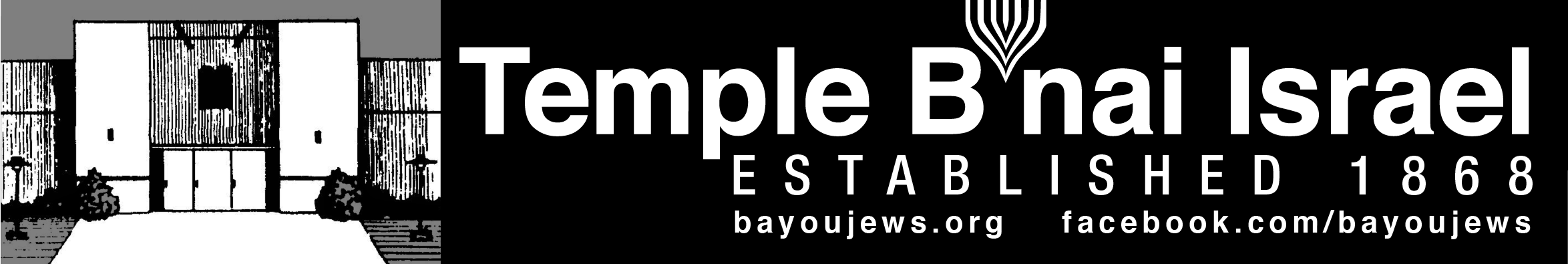 September 2017 Elul 10, 5777 – Tishrei 10, 5778____________________________________________________________________________________________________________________________________________________________HIGH HOLY DAY SCHEDULERosh Hashanah Evening, Wednesday. September 20					Services at Temple							7 pm	Special Oneg hosted by Bob Eisenstadt will followRosh Hashanah Day, Thursday, September 21	Services at Temple							10 am	Memorial Service at Cemetery					 4 pmTot Shabbat/Tashlich Service, Saturday, September 23	Country Club (info: Kelsey Laudenheimer)			9:30 amYom Kippur Evening (Kol Nidre), Friday, September 29	Services at Temple							7 pmYom Kippur Day, Saturday, September 30	Services at Temple							10 am	Afternoon Study in the Library					 2 pm	Yizkor/Concluding/Havdalah Services will begin at 		 4 pm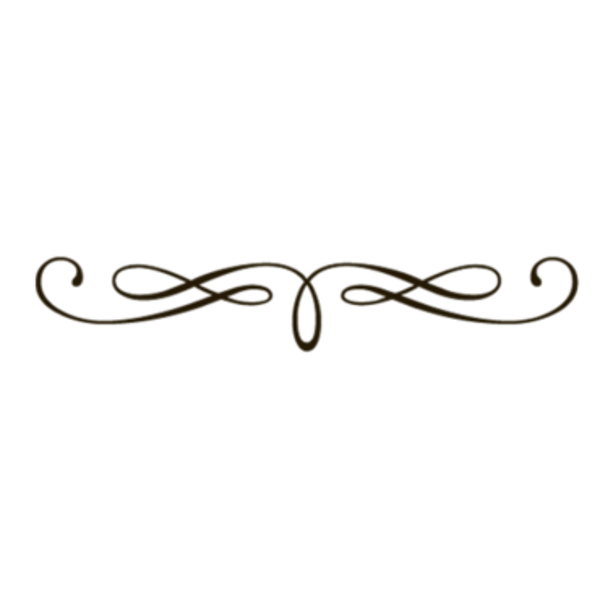 	Break the Fast hosted by Sisterhood will follow HavdalahThere are no tickets required for our services.  However, it is a mitzvah to donate to your synagogue during the High Holy Days.  We encourage visitors and members to make a High Holy Day contribution if you feel so moved.L’Shanah Tovah u’MetukaTo a Good and Sweet Year ~~~~~~~~~~~~~~~~~~~~~~~~~~~~~~~~~~~~~~~~~~~~~~~~~~~~~~~~~~~~~Happy New Year – L’Shanah TovahRight after the historic solar eclipse, Jews began the month of Elul.  Thanks to the eclipse, we have literally gone from darkness into light right before our eyes.  It is almost as if our slate has been made clean and then illuminated for the year to come.  The month of Elul is a time when we prepare for the High Holy Days.  It is a time of retrospective thought, a time to think about what we did in the previous year and what we hope to do differently in the year to come.  This period of soul-searching leads us into the High Holy Days where we will begin a new Jewish year – 5778.  You will find a schedule of all High Holy Day events in this bulletin for your convenience.  We are honored to have our professional choir with us once again led by Julian Jones and cellist, Mark McCleery will join us for Kol Nidre.  On the afternoon of Rosh Hashanah, we will hold a special Memorial/Yizkor service at the Cemetery at 4 pm.  This will be a brief service where we will remember our loved ones who are no longer physically with us and where we will recite Kaddish as a community.  The shofar will be blown twice during the High Holy Days. A full shofar service will be a part of the Rosh Hashanah day services and the shofar will be blown for the final time at the conclusion of Yom Kippur right before Havdalah.  I would like to thank Gay Nell Barth, our ritual and worship chair; Bob Eisenstadt, our Temple President, and Shirley, our office manager for all of their assistance during this High Holy Day planning period. It is a blessing for me to be with you as Rabbi during these High Holy Days.  Since 1986, I have served congregations in Austin, TX; Fairfax Station, VA; and Castro Valley, CA as cantorial soloist for the High Holidays.  For 30 years, I have left my own family to serve others.  This year, you are providing me with the opportunity to worship with my family and I am very grateful.  This will also be my first time to serve a congregation on the High Holy Days as Rabbi.  I am very much looking forward to spending these Holy Days with all of you.There are so many jokes that circulate about Jews only attending services on the High Holy Days and I do look forward to meeting many of you whom I have not previously met.  I hope these High Holy Days bring every member to the synagogue.  Our synagogue needs every member and the doors are always open.  This is a time to pray in community, to reflect, to forgive, to plan for the future, and to be grateful for all that we have.  I hope you will introduce yourself to me if we have not met.  I wish each and every one of you a healthy and sweet New Year.  May it be a year of blessings and peace for all of us.Rabbi Judy ~~~~~~~~~~~~~~~~~~~~~~~~~~~~~~~~~~~~~~~~~~~~~~~~~~~~~~~~~~~~~B’nai Israel plans Kallah weekend January 26-28, 2018As many of you know, our congregation was one of five congregations in North America who received a grant from the Kallah project.  This grant offers funding and guidance for our congregation to host an off-site Shabbat weekend once a year for the next three years.  This is very exciting for our congregation and our members.  Susan Marx will be the Chairperson for our first Kallah and she is working closely with me and Rabbi Barb Moskow from the Kallah Project on planning. We want to include as many people as possible who want to get involved with this special weekend.  Susan or I may be calling on you to help and certainly, if you would like to volunteer, call me or Susan and let us know.  We are especially looking for members who have special and interesting hobbies that they would like to share at the retreat.  Does anyone in the congregation enjoy fishing?  Does anyone in the congregation have a telescope and dabble in astronomy?  Does anyone do yoga/meditate, etc.?  Is someone willing to teach how to play Mah Jong?  Let us know what you might like to share.The Shabbat weekend Kallah will be held at the Wesley Center in Woodworth, LA the weekend of January 26-28, 2018.  This is a lovely Methodist retreat center about 15 miles outside of Alexandria.  Their website is www.thewesleycenter.com.  I encourage you to check it out.  The property is on a beautiful lake.  We will be staying in one of the two lodge buildings on the property.  The lodge building is adjacent to the Welcome Center and Dining Hall and the Meeting Room we will be using for services and activities.  There is a prayer labyrinth, zip-lining across the lake, nature paths, a beautiful outdoor pavilion for outdoor activities, a place for a bonfire on Saturday night and much more.  Please let Susan know what activities you would like to share or participate in.Brochures with all the details will be ready in time for the High Holy Days.  Again, I am so honored that our congregation was chosen for this and I am excited for us to be able to host a very special Shabbat at the end of January. ~~~~~~~~~~~~~~~~~~~~~~~~~~~~~~~~~~~~~~~~~~~~~~~~~~~~~~~~~~~~~MEN’S CLUBMeeting – Sunday, September 17th ,  10:00 am.  Note: This is the 3rd Sunday of the month, a change from the regular meeting time.If you have not yet paid your dues, please do so as soon as possible. They can be sent to the Temple, Attn: Men’s Club.~~~~~~~~~~~~~~~~~~~~~~~~~~~~~~~~~~~~~~~~~~~~~~~~~~~~~~~~~~~~~~~~~~~~~~~~~~~~~~~~~~~~~~~~~~~~~~~~~~~~~~~~~~~~~~~~~~~~~~~~~~SISTERHOOD NEWSHello everyone! I am looking forward to a new year of Sisterhood!Congratulations to Sylvia Thompson on her 80th birthday; to Sandra Blate on her 75th birthday; to Pam Rosenberg on being “mother of bride” to Rachel this month; and to Louise Hakim on her engagement! Always good to celebrate happy times!Mark your calendars for Sunday, September 24th when we will once again take part in the High Holy Days ritual of “tossing our sins upon the water”.  We will do this at my home, 3508 Lake DeSiard Drive, at 2 p.m. Bread will be provided. Afterwards we will enjoy refreshments to celebrate a sweet new year! Please RSVP to me at 325-8358 if you plan to attend.Sisterhood will be organizing the Yom Kippur Break Fast on Saturday, September 30th. Please let me know what you would like to make/bring.Please send your $35 dues to me:Betsy Laudenheimer3508 Lake DeSiard DriveMonroe, LA 71201Fondly,Betsy King Laudenheimer ~~~~~~~~~~~~~~~~~~~~~~~~~~~~~~~~~~~~~~~~~~~~~~~~~~~~~~~~~~~~~   SERVICE SCHEDULE SEPTEMBER 1ST 			Bob Eisenstadt SEPTEMBER 8TH 			Kash SchreiferSEPTEMBER 15TH 		Deb Roa 		 		SEPTEMBER 22ND 		Alan Barth 			 SEPTEMBER 29TH 		Rabbi Judy Ginsburgh   (Yom Kippur)       	  Lay leaders are subject to change.~~~~~~~~~~~~~~~~~~~~~~~~~~~~~~~~~~~~~~~~~~~~~~~~~~~~~~~~~~~~~YAHRZEITSEPTEMBER 1st                                Lena Lemle					Rosa LieberSEPTEMBER 8th		Ida Levine					Meyer Weldman		Robert Galitzen				Philip Alan LeibowitzSEPTEMBER 15thWilliam B. Levinson			Bessie TolchinskyJudy Laudenheimer			SEPTEMBER 22nd		Albert Perlstein				Annette Masur		Marion Lewis				Saul Mintz			Jack Ansell, Jr.				Bernard Marcus		Joseph Cahn					Max Weinberg		Kurt Fisher					Irving King SEPTEMBER 29th		Julius Cahn, Jr.		 		Katie Oser Berman		Pauline Masur Krantz			Gretel Haas Janowski		Scott Jeffrey Mason			Gussie Dante~~~~~~~~~~~~~~~~~~~~~~~~~~~~~~~~~~~~~~~~~~~~~~~~~~~~~~~~~~~~~~~~~~~~~~~~~~~~~~~~~~~~~~~~~~~~~~~~~~~~~~~~~~~~~~~~~~~~~~~~~~CONGRATULATIONSHAPPY ANIVERSARYJay and Susan Marx		 		September 19th	 	47 yearsHAPPY BIRTHDAYEdward Hakim – September 7th  		Phyllis Rose Raphael – September 9th Sara Israel – September 16th 			Pam Rosenberg – September 21stSharon Hakim – September 22nd 		Carl Aron – September 23rd ~~~~~~~~~~~~~~~~~~~~~~~~~~~~~~~~~~~~~~~~~~~~~~~~~~~~~~~~~~~~~ARCHIVE/MUSEUM NEWSAs the Jewish New Year begins, so are the tours of the Temple’s Precious Legacy Archives and Museum.  The first tour will be St. Paul’s United Methodist Church on Friday evening, September 22nd.  They will be joining us for service and I encourage congregation members to attend services that night and meet our guests. On September 26st, a garden and home club will tour our facility. The money from our grants has allowed us to make upgrades to our tours, including an electronic demonstration and presentation of the blowing of the Shofar. A visit to our museum and temple is a worthwhile program for any organization.~~~~~~~~~~~~~~~~~~~~~~~~~~~~~~~~~~~~~~~~~~~~~~~~~~~~~~~~~~~~~Hometown HeroOur own Rabbi Judy was recently surprised by the media crew from the FOX TV station in Alexandria, when they awarded her the Hometown Hero Award.  They gave her a beautiful “trophy” and a bag full of gift certificates to various businesses in town.  They also interviewed her and will run the story during the month of September during commercial breaks in their television programming.   A Hometown Hero is a person who goes above and beyond the call of duty or who steps up in time of crisis. They have a positive impact on making Central Louisiana a place they're proud to call home.Please join us in congratulating Rabbi Judy on this very nice honor.~~~~~~~~~~~~~~~~~~~~~~~~~~~~~~~~~~~~~~~~~~~~~~~~~~~~~~~~~~~~~BOOK OF REMEMBRANCEIf you have any names to be included in the Book of Remembrance, please get them to the office as soon as possible.  I will be finalizing the information and sending it to the printer during the first week of September.~~~~~~~~~~~~~~~~~~~~~~~~~~~~~~~~~~~~~~~~~~~~~~~~~~~~~~~~~~~~~